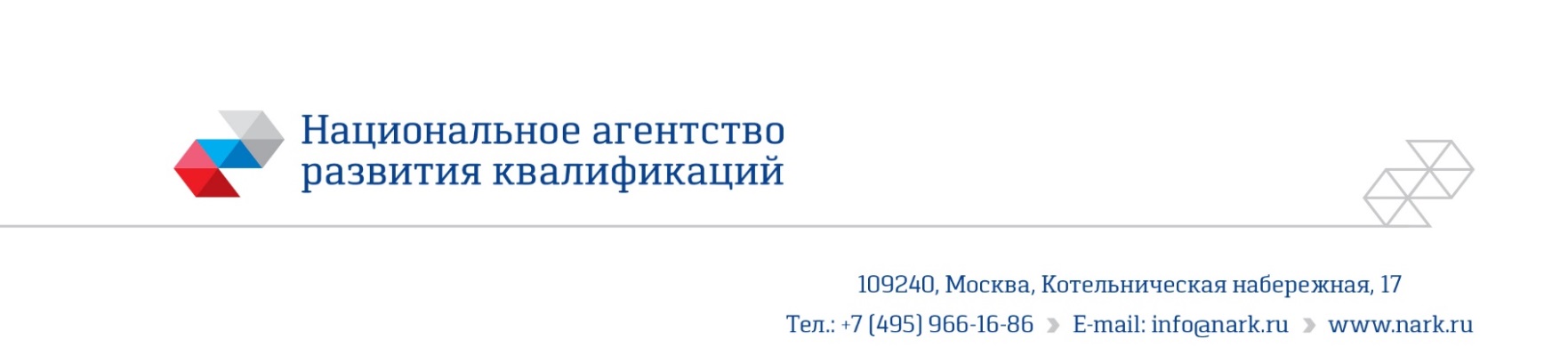 ОЦЕНОЧНОЕ СРЕДСТВОдля оценки квалификацииСлесарь по контрольно-измерительным приборам и автоматикев атомной энергетике 4 разряда (3 уровень квалификации)2018 годСостав оценочных средств 1. Наименование квалификации и уровень квалификации: Слесарь по контрольно-измерительным приборам и автоматике в атомной энергетике 4 разряда (3 уровень квалификации) (указываются в соответствии с профессиональным стандартом или квалификационными требованиями, установленными федеральными законами и иными нормативными правовыми актами Российской Федерации) 2. Номер квалификации: 24.02600.02 (номер квалификации в реестре сведений о проведении независимой оценки квалификации) 3. Профессиональный стандарт или квалификационные требования, установленные федеральными законами и иными нормативными правовыми актами Российской Федерации (далее - требования к квалификации): Профессиональный стандарт «Слесарь по контрольно-измерительным приборам и автоматике в атомной энергетике», код 24.026. (наименование и код профессионального стандарта либо наименование и реквизиты документов, устанавливающих квалификационные требования) 4. Вид профессиональной деятельности: Обслуживание контрольно-измерительных приборов и автоматики (КИП и А) в организациях атомной энергетики. (по реестру профессиональных стандартов) 5. Спецификация заданий для теоретического этапа профессионального экзаменаОбщая информация по структуре заданий для теоретического этапа профессионального экзамена: количество заданий с выбором ответа: 72; количество заданий с открытым ответом: 5; количество заданий на установление соответствия: 1; количество заданий на установление последовательности: 2; время выполнения заданий для теоретического этапа экзамена: 2 часа.6. Спецификация заданий для практического этапа профессионального экзамена7. Материально-техническое обеспечение оценочных мероприятий: а) материально-технические ресурсы для обеспечения теоретического этапа профессионального экзамена: - учебная компьютерная аудитория; - программное обеспечение, обеспечивающее уровень компьютерного Internet тестирования в режиме online; - канцелярские принадлежности. (помещение, инвентарь, компьютерная техника и оргтехника, программное обеспечение, канцелярские принадлежности и другие) б) материально-технические ресурсы для обеспечения практического этапа профессионального экзамена: - оборудование, инструмент, оснастка, материалы, средства индивидуальной защиты, экзаменационные образцы и другие (по усмотрению экзаменатора). (оборудование, инструмент, оснастка, материалы, средства индивидуальной защиты, экзаменационные образцы и другие) 8. Кадровое обеспечение оценочных мероприятий: Кадровое обеспечение оценочных мероприятий осуществляется на основе Федерального закона от 03.07.2016 № 283-ФЗ «О независимой оценке квалификаций» и приказа Минтруда России от 19.12.2016 г. № 759н «Об утверждении требований к центрам оценки квалификаций и Порядка отбора организаций для наделения их полномочиями по проведению независимой оценки квалификации и прекращения этих полномочий». Комиссия состоит из не менее чем трех человек, наличие высшего профильного (атомная энергетика) образования (все члены комиссии), опыт работы в атомной энергетике не менее пяти лет (все члены комиссии), опыт работа в цехах и службах тепловой автоматики и измерений, КИПиА – не менее трех лет (для не менее чем двух членов комиссии).________________(требования к квалификации и опыту работы, особые требования к членам экспертной комиссии)9. Требования безопасности к проведению оценочных мероприятий (при необходимости): Требования безопасности к проведению оценочных мероприятий: проведение целевого инструктажа перед проведением практической части оценочных мероприятий, предоставление средств индивидуальной защиты (при необходимости), средств дозиметрического и радиационного контроля (при работе в зоне контролируемого доступа на объектах использования атомной энергии).________________________________________________ (проведение обязательного инструктажа на рабочем месте и другие) 10. Задания для теоретического этапа профессионального экзамена:Задания с выбором ответа№1 Какое из перечисленных определений относится к понятию «пожар»?Варианты ответов:А) химическая реакция между горючим веществом и окислителем, которая сопровождается выделением большого количества теплоты и огня;Б) быстрое химическое превращение среды, сопровождающееся выделением энергии и образованием сжатых газов и огня;В) неконтролируемое горение, причиняющее материальный ущерб, вред жизни и здоровью граждан, интересам общества и государства;Г) горение горючих веществ или материалов, которое нельзя потушить с помощью первичных средств пожаротушения.№2 Какая периодичность установлена для осмотра средств защиты с записью результатов в журнал учета и содержания средства защиты?Варианты ответов:А) 1 раз в два года;Б) 1 раз в год;В) 1 раз в 6 месяцев.№3 Погрешность срабатывания отремонтированных приборов составляет, (%).Варианты ответов:А) 2-5;Б) -5-50;В) -30;Г) -10;Д) -5№4 По какой формуле, зная длину, площадь поперечного сечения проводника и материал, из которого он изготовлен, можно рассчитать его сопротивление?Варианты ответов:А) R = U/I;Б) R = ρl/SВ) U = A/qГ) I = q/t№5 В каких температурных условиях должны находиться плюсовая и минусовая импульсные линии сужающих устройств?Варианты ответов:А) одинаковых температурных условиях;Б) температура минусовой линии должна быть больше;В) температура плюсовой линии должна быть больше.№6 Назовите субъекты государственной метрологической службы.Варианты ответов:А) Ростехрегулирование;Б) метрологическая служба отраслей;В) метрологическая служба предприятий;Г) Российская калибровочная служба№7 Какие чертежи определяют конструкции узлов или изделий, предназначенных для установки на них приборов, средств автоматизации, электрических и трубных проводок.Варианты ответов:А) чертежи закладных конструкций;Б) чертежи типовых конструкций;В) монтажные чертежи;Г) сборочные чертежи;Д) функциональные чертежи.№8 Для каких целей применяются экранированные кабели в сигнальных цепях?Варианты ответов:А) для увеличения механической прочности кабеля;Б) для защиты передаваемого сигнала от повышенной температуры окружающей среды;В) для устранения влияния электромагнитного поля на передаваемый сигнал.№9 К какой степени тяжести относится электрический удар, если человек потерял сознание, но с сохранением дыхания?Варианты ответов:А) IIБ) IIIВ) IVГ) V№10 Как называются устройства, предназначенные для предотвращения аварий, пожаров, взрывов, выхода из строя оборудования?Варианты ответов:А) устройства защиты;Б) устройства сигнализации;В) устройства программного управления.№11 Кому должен сообщить работник о замеченных им нарушениях, представляющих опасность для людей?Варианты ответов:А) диспетчеру аварийной службы;Б) вышестоящему руководителю;В) инженеру по ТБ.№12 Ближе какого расстояния не допускается подносить огнетушитель к горящей электроустановке?Варианты ответов:А) ближе 3 м;Б) ближе 2 м;В) ближе 1 м;Г) расстояние не регламентируется.№13 Как подсоединяют манометры к трубопроводам с горячей водой для устранения влияния высокой температуры на показания манометра?Варианты ответов:А) с помощью соединительных трубок, снабженных кольцеобразной петлей);Б) как можно ближе к трубопроводу;В) необходимо установить манометр горизонтально.№14 В каком случае можно использовать контрольные лампы для проверки отсутствия напряжения в электроустановках напряжением 0,4кВт?Варианты ответов:А) если в помещении  сухо  и  тепло;Б) использовать запрещается;В) если в помещении нет токопроводящих полов и пыли.№15 Назовите настроечные параметры пропорциональных регуляторов.Варианты ответов:А) время интегрирования;Б) время предварения;В) предел пропорциональности.№16 Виды технологической сигнализации.Варианты ответов:А) контрольная, предупредительная, аварийная;Б) ручная, световая, аварийная;В) автоматическая, звуковая, предупредительная;Г) аварийная, предупредительная, отключающая;Д) запускающая, переключающая, ручная.№17 Ампер в цепи показывает величину тока.Варианты ответов:А) мгновенную;Б) действующую;В) максимальную;Г) среднюю.№18 Какой тип огнетушителей можно применять при тушении электроустановок до 10 кВ?Варианты ответов:А) огнетушители, которыми укомплектован объект;Б) углекислотными;В) порошковыми, если на огнетушителе указан класс пожара «Е»;Г) независимо от типа, главное — ближайший к очагу пожара.№19 Какими цифрами обычно маркируются цепи сигнализации?Варианты ответов:А) от 201 до 400;Б) от 401 до 500;В) от 101 до 200;Г) от 501 и выше;Д) от 1 до 100.№20 Регулирование и проверку манометра выполняют?Варианты ответов:А) на специальном прессе;Б) под водой;В) под стеклом;Г) на стенде;Д) на полу.№21 Какое действие следует, после определения направления и места прокладки трубных проводок?Варианты ответов:А) непосредственно прокладка труб;Б) разметка труб;В) определение качества материала труб.№22 Для чего в гидростатических уровнемерах устанавливают уравнительный сосуд?Варианты ответов:А) для выравнивания уровней;Б) для выравнивания температур;В) для выравнивания давлений;Г) для выравнивания скоростей жидкости;Д) для выравнивания плотности.№23 Исчисление допустимой погрешности показания, для прибора класса точности 1,5; при шкале 0 – 1000 С0 (+ -), С0.Варианты ответов:А) 15;Б) 25;В) 30;Г) 40;Д) 20.№24 Калибровка — это?Варианты ответов:А) совокупность операций, выполняемых в целях подтверждения соответствия средств измерений метрологическим требованиям;Б) совокупность основополагающих нормативных документов, предназначенных для обеспечения единства измерений с требуемой точностью;В) совокупность операций, выполняемых в целях определения действительных значений метрологических характеристик средств измерений.№25 Слесарный молоток должен - Варианты ответов:А) иметь ровную, слегка выпуклую поверхность бойка;Б) не иметь вмятин, трещин и расслоений;В) может иметь рукоятку с незначительными трещинами и небольшими сучками.№26 Чем настраивается предел измерений манометров сильфонных пневматических? Варианты ответов:А) сильфоном обратной связи;Б) перемещением подвижной опоры вдоль рычагов;В) демпферным стаканом.№27 Как должна устанавливаться термометровая гильза для термосопротивления в трубопровод? Варианты ответов:А) конец гильзы должен быть несколько ниже оси трубы;Б) конец гильзы должен касаться противоположной стенки   трубопровода;В) глубина погружения гильзы не имеет значения.№28 При измерении давления в трубопроводе манометр показывает 19,7 МПа. Среднее квадратическое отклонение показаний σ = 0,2 МПа. Погрешность градуировки прибора ΔS=-0,3 МПа. Доверительными границами для истинного значения давления с вероятностью Р=0,9973 (tр= 3) будут...Варианты ответов:А) 19,4 МПа ≤ р ≤ 20,6 МПа , Р=0,9973 ;Б) 18,8 МПа ≤ р ≤ 20,0 МПа , Р=0,9973;В) 19,1 МПа ≤ р ≤ 20,3 МПа , Р=0,9973;Г) 18,8 МПа ≤ р ≤ 20,6 МПа , Р=0,9973.№29 Какой из перечисленных видов работ относится к текущему ремонту КИПиА? Варианты ответов:А) промывку измерительных камер, исправление уплотнений и крепежа, проверку отборных устройств давления, расхода, сушку элементов средств измерения и автоматизации и зачистку контактов;Б) частичную разборку и сборку измерительных систем с заменой отдельных непригодных деталей (колец, винтов, стрелок);В) проверку измерительной схемы средств измерения, регулировку и подгонку показаний прибора по контрольным точкам, подготовку средств измерения для сдачи поверителю.№30 Кабель с медными токопроводящими жилами, в свинцовой оболочке с резиновой изоляцией без защитных покровов обозначается? Варианты ответов:А) АСБ;Б) СРГ;В) ААГ;Г) АВРБ.№31 Для чего предназначены электроизмерительные клещи? Варианты ответов:А) для измерения напряженности электрического поля;Б) для измерения тока, напряжения и мощности в электрических цепях до 10кВ без нарушения их целостности;В) для измерения напряженности магнитного поля.№32 Чем регулируется Iср (ток срабатывания реле) в реле РТ-80?Варианты ответов:А) натяжением пружины уставки реле;Б) положением регулировочного винта;В) изменением числа витков обмотки;Г) включением сопротивления в цепь обмотки.№33 Как называется защита, если при КЗ в точке К1 сработает защита выключателя Q4?Варианты ответов:А) селективная;Б) чувствительная;В) неселективная;Г) быстродействующая.№34 Информацию о контролируемом напряжении измерительного органа релейной защиты получают от …Варианты ответов:А) первичных трансформаторов напряжения;Б) первичных трансформаторов тока;В) реле сопротивления;Г) амперметра.№35 Как обозначается на схемах реле напряжения?Варианты ответов:А) КН;Б) KW;В) KV;Г) KVZ.№36 Какой из перечисленных вариантов лишний. В программе по техническому обслуживанию РЗА необходимо указывать непосредственно:Варианты ответов:А) порядок выполнения технического обслуживания устройств РЗА со сложными внешними связями;Б) координацию объема и порядок производства отдельных этапов работ, выполнение которых связано с возможным нарушением режимов работы электрооборудования, либо при выполнении которых возможно ложное действие или отказ какого-либо устройства РЗА при ошибочных действиях персонала, выполняющего ТО РЗА;В) в программе, а при ее отсутствии в рабочем журнале должны делаться отметки обо всех произведенных отсоединениях цепей при выводе в проверку устройств РЗА;Г) требования выполнения в ходе ТО РЗА определенной последовательности операций с силовыми коммутационными аппаратами, либо согласованных действий оперативного персонала и персонала РЗА.№37 Какой контакт изображен на рисунке?Варианты ответов:А) переключающий;Б) замыкающий;В) размыкающий;Г) замыкающий с выдержкой времени.№38 Какие записи необходимо делать в журнале по релейной защите после выполнения работ?Варианты ответов:А) сведения о проделанной работе;Б) изменения в порядке обслуживания;В) готовность к включению устройства в работу;Г) всё перечисленное.№39 Переключение в электроустановке разрешается выполнять … , знающему её схему, расположение оборудования и устройств РЗиА, обученному правилам выполнения операций с коммутационными аппаратами.Варианты ответов:А) ремонтному персоналу;Б) оперативному персоналу;В) административно-техническому персоналу.№40 Какие задачи решаются с помощью электрической сети?Варианты ответов:А)  производство электроэнергии;Б)  потребление электроэнергии;В)  распределение электроэнергии;Г)  передача электроэнергии.11. Критерии оценки (ключи к заданиям), правила обработки результатов теоретического этапа профессионального экзамена и принятия решения о допуске (отказе в допуске) к практическому этапу профессионального экзамена:12. Задания для практического этапа профессионального экзамена:13. Правила обработки результатов профессионального экзамена и принятия решения о соответствии квалификации соискателя требованиям к квалификации: Оценка результата практического этапа экзамена выполняется по сумме баллов за выполненные задания по следующей шкале в таблице: 14. Перечень нормативных правовых и иных документов, использованных при подготовке комплекта оценочных средств (при наличии): - Приказ Минтруда России от 25.12.2014 N 119н «Об утверждении профессионального стандарта «Слесарь по контрольно-измерительным приборам и автоматике в атомной энергетике» (Зарегистрировано в Минюсте России 29.01.2015 №35769) - Профессиональный стандарт «Слесарь по контрольно-измерительным приборам и автоматике в атомной энергетике» - НП-001-15. Общие положения обеспечения безопасности атомных станций - РД ЭО 1.1.2.03.0537-2011 Правила организации технического обслуживания устройств релейной защиты и электроавтоматики на атомных станциях- РД ЭО 1.1.2.03.0575-2006 - Служба релейной защиты и электроавтоматики атомных станций. Типовое положение- РД ЭО 1.1.2.29.0144-2013 Метрологическое обеспечение атомных станций. Порядок организации и проведения аттестации методик (методов) измерений - РД ЭО 1.1.2.01.0924-2013 Метрологическое обеспечение измерительных систем при сооружении и эксплуатации атомных станций. - РД ЭО 1.1.2.29.0202-2013 Метрологическое обеспечение атомных станций. Порядок организации и проведения первичной калибровки средств измерений. - РД ЭО 0176-2000. Правила организации работы с персоналом на атомных станциях концерна «Росэнергоатом» (ПОРП-2000) - ПМ.6 Компетенция WorldSkills Russia «Промышленная автоматика».- ГОСТ 21.208-2013 Система проектной документации для строительства (СПДС). Автоматизация технологических процессов. Обозначения условные приборов и средств автоматизации в схемахГОСТ 2.702-2011 Единая система конструкторской документации (ЕСКД). Правила выполнения электрических схем.Раздел страница1. Наименование квалификации и уровень квалификации 32. Номер квалификации 33. Профессиональный стандарт или квалификационные требования, установленные федеральными законами и иными нормативными правовыми актами Российской Федерации 34. Вид профессиональной деятельности 35. Спецификация заданий для теоретического этапа профессионального экзамена 36. Спецификация заданий для практического этапа профессионального экзамена 117. Материально-техническое обеспечение оценочных мероприятий 148. Кадровое обеспечение оценочных мероприятий 149. Требования безопасности к проведению оценочных мероприятий 1410. Задания для теоретического этапа профессионального экзамена 1411. Критерии оценки (ключи к заданиям), правила обработки результатов теоретического этапа профессионального экзамена и принятия решения о допуске (отказе в допуске) к практическому этапу профессионального экзамена 3112. Задания для практического этапа профессионального экзамена 3413. Правила обработки результатов профессионального экзамена и принятия решения о соответствии квалификации соискателя требованиям к квалификации 4414. Перечень нормативных правовых и иных документов, использованных при подготовке комплекта оценочных средств 45Знания, умения в соответствии с требованиями к квалификации, на соответствие которым проводится оценка квалификации Критерии оценки квалификации Тип и № задания 123К трудовой функции A/01.3 Знания К трудовой функции A/01.3 Знания К трудовой функции A/01.3 Знания Основы метрологииПравильный ответ по каждому вопросу - 1 баллНе правильный ответ-0 балловРаздел 10 Задание с выбором ответа №6,63  Основные свойства токопроводящих материалов, способы измерения сопротивления в различных звеньях электрической цепиПравильный ответ по каждому вопросу - 1 баллНе правильный ответ-0 балловРаздел 10 Задание с выбором ответа №30,64Основы электроники, электротехники и компьютерной техники в объеме, требуемом для выполнения работыПравильный ответ по каждому вопросу - 1 баллНе правильный ответ-0 балловРаздел 10
Задание с выбором ответа №17Условные обозначения в простых электрических схемахПравильный ответ по каждому вопросу - 1 баллНе правильный ответ-0 балловРаздел 10
Задание с выбором ответа №42Основные этапы ремонтных и монтажных работ, их содержание, последовательность выполнения операций и используемые средстваПравильный ответ по каждому вопросу - 1 баллНе правильный ответ-0 балловРаздел 10
Задание с выбором ответа №13,65Правила пользования электрическими средствами измерений, контрольно-измерительными приборамиПравильный ответ по каждому вопросу - 1 баллНе правильный ответ-0 балловРаздел 10
Задание с выбором ответа №31Устройство, назначение и принцип работы простых и средней сложности КИП и АПравильный ответ по каждому вопросу - 1 баллНе правильный ответ-0 балловРаздел 10
Задание с выбором ответа №60Наиболее вероятные неисправности контрольно-измерительных приборов, их причины и способы выявленияПравильный ответ по каждому вопросу - 1 баллНе правильный ответ-0 балловРаздел 10
Задание на установление соответствия №80Методы и средства контроля качества ремонтаПравильный ответ по каждому вопросу - 1 баллНе правильный ответ-0 балловРаздел 10
Задание с выбором ответа №3Нормы и правила пожарной безопасности при проведении работПравильный ответ по каждому вопросу - 1 баллНе правильный ответ-0 балловРаздел 10
Задание с выбором ответа №18Требования охраны труда, радиационной безопасности, правила и нормы безопасности в атомной энергетикеПравильный ответ по каждому вопросу - 1 баллНе правильный ответ-0 балловРаздел 10
Задание с выбором ответа №2К трудовой функции A/01.3 УменияК трудовой функции A/01.3 УменияК трудовой функции A/01.3 УменияЧитать и составлять схемы соединений простых и средней сложностиПравильный ответ по каждому вопросу - 1 баллНе правильный ответ-0 балловРаздел 10
Задание с выбором ответа №7Пользоваться электрическими средствами измерений, контрольно-измерительными приборамиПравильный ответ по каждому вопросу - 1 баллНе правильный ответ-0 балловРаздел 10
Задание с выбором ответа №14Производить частичную разборку и регулировку подвижных систем, исправление или замену поврежденных деталей, чистку и смазку узловПравильный ответ по каждому вопросу - 1 баллНе правильный ответ-0 балловРаздел 10
Задание с выбором ответа №20Производить частичную разборку и сборку измерительных систем с заменой отдельных непригодных деталейПравильный ответ по каждому вопросу - 1 баллНе правильный ответ-0 балловРаздел 10
Задание с выбором ответа №29Вычислять погрешности при проверке и испытании приборовПравильный ответ по каждому вопросу - 1 баллНе правильный ответ-0 балловРаздел 10
Задание с выбором ответа №28,66Производить монтаж магистральных трасс для контрольных кабелей и проводовПравильный ответ по каждому вопросу - 1 баллНе правильный ответ-0 балловРаздел 10
Задание с выбором ответа №21, на установление последовательности 74Прокладывать кабели, провода, производить их маркировку и прозвонкуПравильный ответ по каждому вопросу - 1 баллНе правильный ответ-0 балловРаздел 10
Задание с выбором ответа №8Устанавливать щиты, пульты, приборы и конструкции под приборыПравильный ответ по каждому вопросу - 1 баллНе правильный ответ-0 балловРаздел 10
Задание с выбором ответа №27Производить настройку регулирующей части простых и средней сложности КИП и АПравильный ответ по каждому вопросу - 1 баллНе правильный ответ-0 балловРаздел 10
Задание с выбором ответа №26Выполнять измерения входных и выходных параметров при регулировках и испытаниях после ремонта и монтажаПравильный ответ по каждому вопросу - 1 баллНе правильный ответ-0 балловРаздел 10
Задание с выбором ответа №61К трудовой функции A/02.3 ЗнанияК трудовой функции A/02.3 ЗнанияК трудовой функции A/02.3 ЗнанияТехнологические процессы слесарной обработкиПравильный ответ по каждому вопросу - 1 баллНе правильный ответ-0 балловРаздел 10
Задание с выбором ответа №43Понятия "деталь" и "сборочная единица"Правильный ответ по каждому вопросу - 1 баллНе правильный ответ-0 балловРаздел 10
Задание с выбором ответа №49Назначение, классификация и конструкция разъемных и неразъемных соединений деталей и узловПравильный ответ по каждому вопросу - 1 баллНе правильный ответ-0 балловРаздел 10
Задание с выбором ответа №58Принципы взаимозаменяемости деталей и сборочных единиц, система допусков и посадок, квалитеты точности и параметры шероховатостиПравильный ответ по каждому вопросу - 1 баллНе правильный ответ-0 балловРаздел 10
Задание с выбором ответа №51Наименование, маркировка, свойства обрабатываемых материаловПравильный ответ по каждому вопросу - 1 баллНе правильный ответ-0 балловРаздел 10
Задание с выбором ответа №45Слесарные операции, их назначение, приемы и правила выполненияПравильный ответ по каждому вопросу - 1 баллНе правильный ответ-0 балловРаздел 10
Задание с выбором ответа №54Способы и приемы выполнения слесарно-сборочных работПравильный ответ по каждому вопросу - 1 баллНе правильный ответ-0 балловРаздел 10
Задание с выбором ответа №59Правила обращения с красками и растворителямиПравильный ответ по каждому вопросу - 1 баллНе правильный ответ-0 балловРаздел 10
Задание с выбором ответа №44Назначение и устройство слесарного и электромонтажного инструмента, правила его примененияПравильный ответ по каждому вопросу - 1 баллНе правильный ответ-0 балловРаздел 10
Задание с выбором ответа №56Назначение и классификация приборов для измерения линейных и угловых величин, правила пользования имиПравильный ответ по каждому вопросу - 1 баллНе правильный ответ-0 балловРаздел 10
Задание с выбором ответа №50Правила применения универсальных и специальных приспособлений, контрольно-измерительного инструментаПравильный ответ по каждому вопросу - 1 баллНе правильный ответ-0 балловРаздел 10
Задание с выбором ответа №46Способы и средства контроля качества изготовления и сборки деталей и узловПравильный ответ по каждому вопросу - 1 баллНе правильный ответ-0 балловРаздел 10
Задание с выбором ответа №62Нормы и правила пожарной безопасности при проведении слесарных работПравильный ответ по каждому вопросу - 1 баллНе правильный ответ-0 балловРаздел 10
Задание с выбором ответа №1Требования охраны труда, правила и нормы безопасности в атомной энергетикеПравильный ответ по каждому вопросу - 1 баллНе правильный ответ-0 балловРаздел 10
Задание с выбором ответа №9Требования безопасности при выполнении слесарных работПравильный ответ по каждому вопросу - 1 баллНе правильный ответ-0 балловРаздел 10
Задание с выбором ответа №25К трудовой функции A/02.3 УменияК трудовой функции A/02.3 УменияК трудовой функции A/02.3 УменияЧитать чертежи и схемыПравильный ответ по каждому вопросу - 1 баллНе правильный ответ-0 балловРаздел 10
Задание с выбором ответа №47Пользоваться измерительным и слесарным инструментом, приспособлениями и станками для слесарных работПравильный ответ по каждому вопросу - 1 баллНе правильный ответ-0 балловРаздел 10
Задание с выбором ответа №52Сверлить, зенкеровать и зенковать отверстияПравильный ответ по каждому вопросу - 1 баллНе правильный ответ-0 балловРаздел 10
Задание с выбором ответа №57Нарезать наружную и внутреннюю резьбу в металлах и неметаллахПравильный ответ по каждому вопросу - 1 баллНе правильный ответ-0 балловРаздел 10
Задание с выбором ответа №55Выполнять шабрение и притирку сопрягаемых поверхностейПравильный ответ по каждому вопросу - 1 баллНе правильный ответ-0 балловРаздел 10
Задание с открытым ответом №78Наносить смазку на подшипники качения, скольжения и другие трущиеся поверхности приборов и устройств и выявлять их недопустимый износПравильный ответ по каждому вопросу - 1 баллНе правильный ответ-0 балловРаздел 10
Задание с выбором ответа №53Наносить и восстанавливать антикоррозионные покрытияПравильный ответ по каждому вопросу - 1 баллНе правильный ответ-0 балловРаздел 10
Задание с открытым ответом №77Оценивать качество слесарно-сборочных работПравильный ответ по каждому вопросу - 1 баллНе правильный ответ-0 балловРаздел 10
Задание с выбором ответа №48К трудовой функции A/03.3 ЗнанияК трудовой функции A/03.3 ЗнанияК трудовой функции A/03.3 ЗнанияОсновы метрологииПравильный ответ по каждому вопросу - 1 баллНе правильный ответ-0 балловРаздел 10
Задание с выбором ответа №24Основные свойства токопроводящих материалов, способы измерения сопротивления в различных звеньях электрической цепиПравильный ответ по каждому вопросу - 1 баллНе правильный ответ-0 балловРаздел 10
Задание с открытым ответом №76Основы электроники, электротехники и компьютерной техники в объеме, требуемом для выполнения работыПравильный ответ по каждому вопросу - 1 баллНе правильный ответ-0 балловРаздел 10
Задание с выбором ответа №40,68Устройство, назначение и принцип работы устройств релейной защиты, электроавтоматики и телемеханики и способы их наладкиПравильный ответ по каждому вопросу - 1 баллНе правильный ответ-0 балловРаздел 10
Задание с выбором ответа №41Условные обозначения в электрических схемах в части КИП и АПравильный ответ по каждому вопросу - 1 баллНе правильный ответ-0 балловРаздел 10
Задание на установление последовательности №73Правила расчета сопротивленийПравильный ответ по каждому вопросу - 1 баллНе правильный ответ-0 балловРаздел 10
Задание с выбором ответа №4,69Понятия о погрешностях и классах точностиПравильный ответ по каждому вопросу - 1 баллНе правильный ответ-0 балловРаздел 10
Задание с выбором ответа №23,70Виды прокладки импульсных трубопроводовПравильный ответ по каждому вопросу - 1 баллНе правильный ответ-0 балловРаздел 10
Задание с выбором ответа №5,71Последовательность и правила установки уравнительных и разделительных сосудовПравильный ответ по каждому вопросу - 1 баллНе правильный ответ-0 балловРаздел 10
Задание с выбором ответа №22Принципиальные, структурные и монтажно-коммутационные схемы систем технологических защит, блокировок и сигнализацииПравильный ответ по каждому вопросу - 1 баллНе правильный ответ-0 балловРаздел 10
Задание с выбором ответа №16, 19Нормы и правила пожарной безопасности при проведении работПравильный ответ по каждому вопросу - 1 баллНе правильный ответ-0 балловРаздел 10
Задание с выбором ответа №12,67Требования охраны труда, радиационной безопасности, правила и нормы безопасности в атомной энергетикеПравильный ответ по каждому вопросу - 1 баллНе правильный ответ-0 балловРаздел 10
Задание с выбором ответа №11,72К трудовой функции A/03.3 УменияК трудовой функции A/03.3 УменияК трудовой функции A/03.3 УменияЧитать и составлять схемы соединений устройств релейной защиты, электроавтоматики и телемеханикиПравильный ответ по каждому вопросу - 1 баллНе правильный ответ-0 балловРаздел 10
Задание с выбором ответа №35Выполнять измерения входных и выходных параметров при испытаниях, настройке и наладке устройств релейной защиты, электроавтоматики и телемеханики после ремонта и монтажаПравильный ответ по каждому вопросу - 1 баллНе правильный ответ-0 балловРаздел 10
Задание с выбором ответа №33Составлять дефектовочные ведомости при диагностике устройств релейной защиты, электроавтоматики и телемеханикиПравильный ответ по каждому вопросу - 1 баллНе правильный ответ-0 балловРаздел 10
Задание с выбором ответа №38Собирать и разбирать устройства релейной защиты, электроавтоматики и телемеханикиПравильный ответ по каждому вопросу - 1 баллНе правильный ответ-0 балловРаздел 10
Задание с выбором ответа №39Производить промывку и чистку узлов и деталей, чистку и защиту от коррозии контактов и контактных поверхностей устройств релейной защиты, электроавтоматики и телемеханикиПравильный ответ по каждому вопросу - 1 баллНе правильный ответ-0 балловРаздел 10
Задание с выбором ответа №37Производить регулировку контактных групп, настройку срабатывания реле и испытывать устройства релейной защиты, электроавтоматики и телемеханикиПравильный ответ по каждому вопросу - 1 баллНе правильный ответ-0 балловРаздел 10
Задание с выбором ответа №15,32Производить опробование технологических защит, блокировок и сигнализацииПравильный ответ по каждому вопросу - 1 баллНе правильный ответ-0 балловРаздел 10
Задание с выбором ответа №10Использовать тестовые программы с оформлением результатов проверки в оперативной и ремонтной документацииПравильный ответ по каждому вопросу - 1 баллНе правильный ответ-0 балловРаздел 10
Задание с выбором ответа №36Проверять сопротивление переходных контактовПравильный ответ по каждому вопросу - 1 баллНе правильный ответ-0 балловРаздел 10
Задание с открытым ответом №75,79Производить замену пусковой и отключающей аппаратуры в электрических схемах управления со снятием напряженияПравильный ответ по каждому вопросу - 1 баллНе правильный ответ-0 балловРаздел 10
Задание с выбором ответа №34Трудовые функции, трудовые действия, умения в соответствии с требованиями к квалификации, на соответствие которым проводится оценка квалификацииКритерии оценки квалификацииТип и № задания123A/01.3 Ремонт, регулировка и монтаж простых и средней сложности КИП и А:- использование конструкторской и производственно-технологической документации при выполнении работ;- подготовка рабочих мест для производства ремонтных, монтажных и наладочных работ;- обходы и осмотры оборудования;- проверка отсутствия и наличия напряжения на шинах, клеммниках выводимого в ремонт оборудования;- выполнение технологических операций ремонта и монтажа КИПиА в соответствии с требуемой технологической последовательностью;- выявление и устранение простых неисправностей и дефектов КИПиА;- оформление результатов работы в оперативной и ремонтной документации.Общее количество баллов, набранных по заданию для оценки:- зачтено – 9-15 баллов- не зачтено – менее 9 балловОценочные аспекты и их стоимость в баллах приведены в п. «Критерии оценки задания» практического задания, п.12Практическое задание №1A/02.3 Слесарная обработка и сборка отдельных деталей и узлов:- использование конструкторской и производственно-технологической документации при выполнении работ;- подготовка рабочих мест для выполнения слесарно-сборочных и ремонтных работ;- слесарная обработка отдельных деталей и узлов в соответствии с требуемой технологической последовательностью;- выполнение пригоночных операций слесарной обработки;- выявление и устранение простых неисправностей и дефектов механической части КИПиА;- размерная обработка деталей по заданным квалитетам точности;- контроль качества выполняемых работ с помощью измерительных инструментов.Общее количество баллов, набранных по заданию для оценки:- зачтено – 12-20 баллов- не зачтено – менее 12 балловОценочные аспекты и их стоимость в баллах приведены в п. «Критерии оценки задания» практического задания, п.12Практическое задание №2A/03.3 Настройка и наладка устройств релейной защиты, электроавтоматики и телемеханики:- использование конструкторской и производственно-технологической документации при выполнении работ;- подготовка рабочих мест для выполнения наладочных работ;- обходы и осмотры оборудования;- выполнение технологических операций настройки и наладки устройств релейной защиты, электроавтоматики и телемеханики в соответствии с требуемой технологической последовательностью;- выявление и устранение неисправностей и дефектов в устройствах релейной защиты, электроавтоматики и елемеханики;- тестирование систем релейной защиты, электроавтоматики и телемеханики согласно тестовым программам;- контроль состояния технологических защит и блокировок, схем дистанционного управления, сигнализации и автоматики;- оформление результатов работы в оперативной документации.Общее количество баллов, набранных по заданию для оценки:- зачтено – 6-10 баллов- не зачтено – менее 6 балловОценочные аспекты и их стоимость в баллах приведены в п. «Критерии оценки задания» практического задания, п.12Практическое задание №3ЗАДАНИЕ №1НА ВЫПОЛНЕНИЕ ТРУДОВОЙ ФУНКЦИИ, ТРУДОВЫХ ДЕЙСТВИЙВ МОДЕЛЬНЫХ УСЛОВИЯХТиповое задание (Обобщенная формулировка задания, на базе которого могут разрабатываться варианты путем видоизменения предмета, материалов, технологий и прочих условий задачи):При подготовке рабочего места к ремонтным работам со снятием напряжения выполнить мероприятия в соответствии с требуемой технологической последовательностью:- вывесить указательные плакаты «Заземлено»;- на приводах ручного и на ключах дистанционного управления коммутационных аппаратов вывесить запрещающие плакаты;- наложить заземление (включить заземляющие ножи, а там, где они отсутствуют, установить переносные заземления);- проверить отсутствие напряжения на токоведущих частях, которые должны быть заземлены для защиты людей от поражения электрическим током;- произвести необходимые отключения и принять меры, препятствующие подаче напряжения на место работы вследствие ошибочного или самопроизвольного включения коммутационных аппаратов;- оградить при необходимости рабочее место и оставшиеся под напряжением токоведущие части, вывесить предупреждающие и предписывающие плакаты.2. Произвести установку и монтаж элементов питания и управления (по выбору экзаменатора), который включает: - сборку конструкционных компонентов;-  подготовку и монтаж кабельных коробов;  - установку панели управления и шкафа; - монтаж проводного соединения систем и кабельных соединений; - концевую заделку и подключение;- маркировку всех устройств;- выполнены в соответствии со стандартами безопасности.  3. Выявить и устранить простые неисправности и дефекты КИПиА (по выбору экзаменатора):- приборов для измерения давления;- приборов для измерения температуры;- приборов для измерения уровня;- приборов для измерения расхода;- другие приборы КИП и А.Условия выполнения задания1. Место (время) выполнения задания: учебно-тренировочное подразделение АЭС; рабочее место на АЭС. 2. Максимальное время выполнения задания: 90 мин.3. Вы можете воспользоваться оборудованием (инвентарем), расходными материалами, литературой и другими источниками, информационно-коммуникационными технологиями и проч., предоставляемыми экзаменатором.